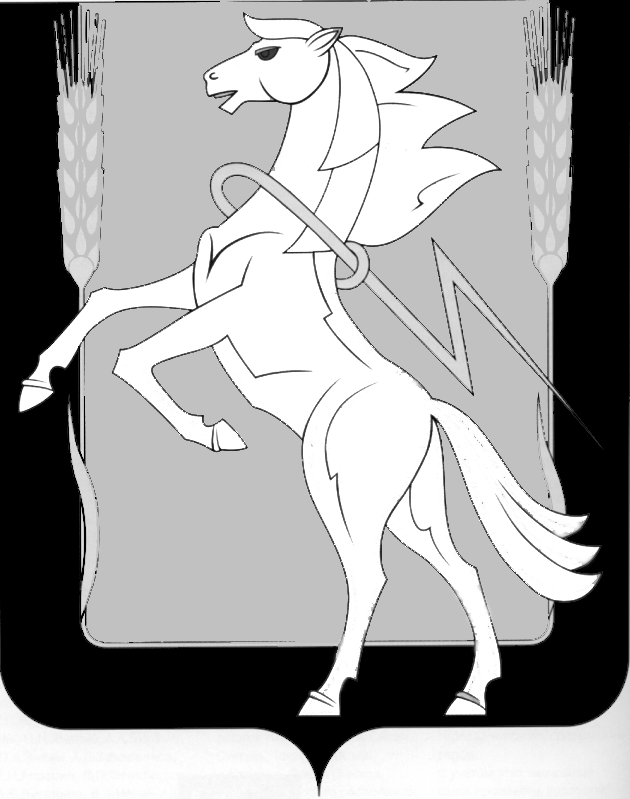 СОБРАНИЕ ДЕПУТАТОВ СОСНОВСКОГОМУНИЦИПАЛЬНОГО РАЙОНАЧЕТВЕРТОГО  СОЗЫВАРЕШЕНИЕот «20» мая 2015 года № 987О внесении изменений и дополнений в Положение «Об оплате труда работников муниципальных учреждений, подведомственных Отделу культуры администрации Сосновского муниципального района»	Заслушав и обсудив доклад начальника Отдела культуры Администрации Сосновского муниципального района Т.И. Маркиной, Собрание депутатов Сосновского муниципального района четвертого созыва РЕШАЕТ:1.Внести прилагаемые изменения и дополнения в Положение «Об оплате труда работников муниципальных учреждений, подведомственных Отделу культуры администрации Сосновского муниципального района», утвержденное решением Собрания депутатов Сосновского муниципального района от 16 апреля 2014 года № 760.2. Направить данное решение Главе Сосновского муниципального района для подписания и опубликования.3. Опубликовать настоящее решение в информационном бюллетене «Сосновская Нива».4. Настоящее решение вступает в силу с момента его официального опубликования, но не ранее 01 июня 2015 года.Глава Сосновского                                                        Председатель Собраниямуниципального района                                               депутатов Сосновского                                                                                         муниципального района  ____________В.П. Котов                                              ___________Г.М. ШихалеваПриложение к решению Собрания депутатовСосновского районаот «20» мая 2015 года № 987Изменения и дополнения в Положение «Об оплате труда работников муниципальных учреждений, подведомственных Отделу культуры администрации Сосновского муниципального района», утвержденное решением Собрания депутатов Сосновского муниципального района от 16 апреля 2014 года № 760:1. Приложение № 3 к Положению изложить в следующей редакции (прилагается);           2. Дополнить Положение Приложением № 8 следующего содержания (прилагается). 3. подпункт 4.7 пункта 4 главы I Положения изложить в следующей редакции:«4.7. рекомендаций Российской трехсторонней комиссии по регулированию социально-трудовых отношений;»; 4.  пункт 10 главы II Положения изложить в следующей редакции:«10. Размеры должностных окладов (окладов) работников устанавливаются на основе отнесения занимаемых ими должностей к соответствующим квалификационным уровням профессиональных квалификационных групп согласно приложениям № 1-5 к настоящему Положению.Размеры окладов (должностных окладов) по должностям специалистов и профессиям рабочих, не отнесенных к профессиональным квалификационным группам, утвержденным Министерством здравоохранения и социального развития Российской Федерации, но соответствующих Приказу Министерства здравоохранения и социального развития от 30.03.2011г. № 251н «Об утверждении единого квалификационного справочника должностей руководителей, специалистов и служащих, раздел «Квалификационные характеристики должностей работников культуры, искусства и кинематографии» устанавливаются в соответствии с Приложением № 8 к настоящему Положению.Минимальный оклад устанавливается в размере 2100 рублей.Должностной оклад (оклад) работников каждого квалификационного уровня соответствующей профессиональной квалификационной группы устанавливается с применением повышающего коэффициента на основе осуществления дифференциации типовых должностей, включаемых в штатное расписание муниципальных учреждений, соответствующих уставным целям учреждений.Дифференциация типовых должностей осуществляется на основе оценки сложности трудовых функций, выполнение которых предусмотрено при занятии соответствующей должности, по соответствующей профессии или специальности. Решение о введении повышающих коэффициентов к окладу принимается руководителем муниципального учреждения с учетом мнения профсоюзного органа и обеспечения указанных выплат финансовыми средствами. Данное решение представляется учредителю на согласование. Решение может вступить в законную силу только после согласования учредителя.Могут быть предусмотрены следующие повышающие коэффициенты:- Персональный повышающий коэффициент к окладу. Устанавливается работнику с учетом уровня его профессиональной подготовки, сложности, важности выполняемой работы, степени самостоятельности и ответственности при выполнении поставленных задач и других факторов. Решение об установлении данного коэффициента и его размере принимается руководителем учреждения персонально в отношении конкретного работника. Размер повышающего коэффициента в пределах 1,5.- Повышающий коэффициент к окладу по занимаемой должности. Обязательным условием для установления повышающего коэффициента является полное обеспечение объемных показателей учреждения в зависимости от групп по оплате труда руководящего состава. Размер повышающего коэффициента  - в пределах 0,25.Повышающие коэффициенты к окладу устанавливаются на определенный период времени в течении соответствующего календарного года. Размер выплат по ним определяется путем умножения размера должностного оклада работника на повышающий коэффициент.Размеры повышающих коэффициентов к окладам (должностным окладам) работников определяются в локальных нормативных актах муниципальных учреждений.»5. пункт 15 главы II Положения дополнить абзацами вторым-четвертым следующего содержания:«Размеры окладов, повышающих коэффициентов, выплат компенсационного и стимулирующего характера устанавливаются в пределах фонда оплаты труда, предусмотренных в сметах и лимитах муниципальных учреждений за счет соответствующих источников финансирования.Ответственными за перерасход фонда оплаты труда являются руководители муниципальных учреждений.В целях соблюдения государственных гарантий по оплате труда, и в случае, если месячная заработная плата работника, полностью отработавшего за этот период норму рабочего времени и выполнившего нормы труда (трудовые обязанности), исчисленная в установленном порядке, будет ниже минимального размера оплаты труда, установленного федеральным законодательством, локальными нормативными актами муниципального учреждения должна быть предусмотрена доплата стимулирующего  характера до минимального размера оплаты труда.»;6. главу IV Положения дополнить пунктом 17.7 следующего содержания:«17.7. Доплата до минимального размера оплаты труда.Доплата производится работникам, у которых размер заработной платы ниже минимального размера оплаты труда, установленного федеральным законодательством.»;7. пункт 18 главы V Положения изложить в следующей редакции:«18. Должностной оклад руководителей муниципальных учреждений определяется трудовым договором в зависимости от сложности труда, в том числе с учетом масштаба управления и особенностей деятельности и значимости учреждения. Предельный уровень соотношения средней заработной платы руководителя муниципального учреждения и средней заработной платы работников этих учреждений устанавливается Учредителем в кратности от 1 до 2.»;8. Пункт 19 главы V Положения признать утратившим силу.«ПРИЛОЖЕНИЕ № 3к Положению «Об оплате труда работниковмуниципальных учреждений, подведомственныхОтделу культуры Администрации Сосновскогомуниципального района»Размерыдолжностных окладов по профессиональным квалификационнымгруппам работников культуры, искусства и кинематографииПеречень должностей работников культуры, искусства и кинематографии, отнесенных к профессиональным квалификационным группам работников культуры, искусства и кинематографии, установлен приказом Министерства здравоохранения и социального развития Российской Федерации от 31 августа 2007 года № 570 «Об утверждении профессиональных квалификационных групп должностей работников культуры, искусства и кинематографии».«ПРИЛОЖЕНИЕ № 8к Положению об оплате труда работников муниципальных учреждений, подведомственных отделу культуры администрации Сосновского муниципального районаРазмерыдолжностных окладов по должностям руководителей, специалистов и профессиям рабочих, не отнесенным к профессиональным квалификационным группам должностейКоэффициентДолжностной оклад (рублей)Профессиональная квалификационная группа «Должности работниковкультуры, искусства и кинематографии среднего звена»: аккомпаниатор; руководитель кружка, любительского объединения, клуба по интересам; культорганизатор.         Профессиональная квалификационная группа «Должности работниковкультуры, искусства и кинематографии среднего звена»: аккомпаниатор; руководитель кружка, любительского объединения, клуба по интересам; культорганизатор.         1,643444,0Профессиональная квалификационная группа «Должности работников культуры, искусства и кинематографии ведущего звена»: звукооператор; методист клубного учреждения, библиотеки, музея; библиотекарь (библиограф); редактор; хранитель фондов.Профессиональная квалификационная группа «Должности работников культуры, искусства и кинематографии ведущего звена»: звукооператор; методист клубного учреждения, библиотеки, музея; библиотекарь (библиограф); редактор; хранитель фондов.2,435103,0Профессиональная квалификационная группа «Должности руководящего состава учреждений культуры, искусства и кинематографии»: заведующий отделом (сектором) дома культуры; балетмейстер; режиссер массовых представлений; руководитель	клубного формирования; заведующий художественно-оформительской мастерской; хормейстер; заведующий автоклубом; заведующий отделом библиотеки; главный хранитель фондов Профессиональная квалификационная группа «Должности руководящего состава учреждений культуры, искусства и кинематографии»: заведующий отделом (сектором) дома культуры; балетмейстер; режиссер массовых представлений; руководитель	клубного формирования; заведующий художественно-оформительской мастерской; хормейстер; заведующий автоклубом; заведующий отделом библиотеки; главный хранитель фондов 2,695649,0Наименование должностиДолжностной оклад (рублей)Руководящие должностиРуководящие должностиХудожественный руководитель (не осуществляющий руководство учреждением на основе единоначалия)5649,0Главный хранитель музейных предметов5649,0Должности специалистовДолжности специалистовХранитель музейных предметов5103,0